Unit 5 – Waves: Quiz 3b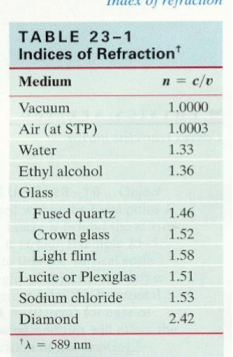 The speed of light is slowed to 2.2 x 108 m/s when it travels from a vacuum to an unknown.  Determine the unknown.  Show your work!A 4.00 m long pole stands vertically in a lake having a depth of 2.50 m. If the Sun’s rays are 38.0° above the horizontal when the hit the water. Determine the length of the pole's shadow on the bottom of the lake. Answers: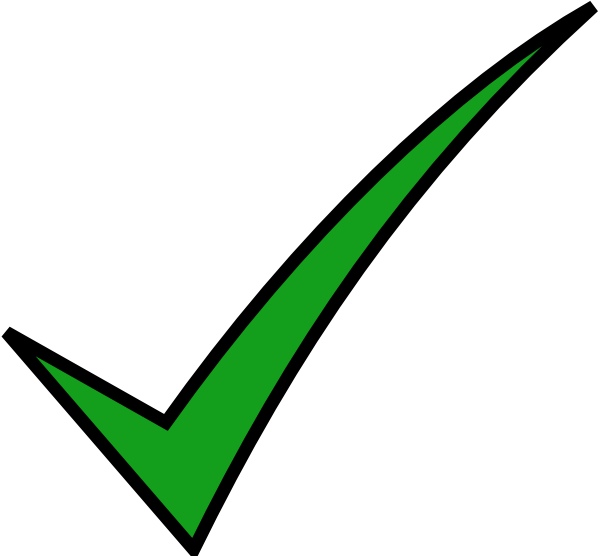 Shadow distance from the pole Now use Snell’s law to find the angle of refraction!Initial angle = 900 – 380 = 520Now we can see how far it travels in the water portion!Total distance = 1.92m + 1.838 m = 3.758 m